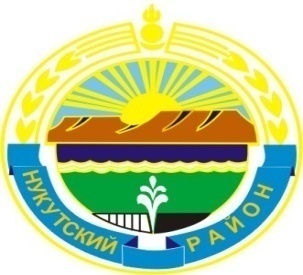 МУНИЦИПАЛЬНОЕ  ОБРАЗОВАНИЕ «НУКУТСКИЙ  РАЙОН»АДМИНИСТРАЦИЯМУНИЦИПАЛЬНОГО ОБРАЗОВАНИЯ «НУКУТСКИЙ РАЙОН»ПОСТАНОВЛЕНИЕот  10 мая 2017 года		                      № 140	                                          п. НовонукутскийО внесении изменений в Положение обаттестации руководителей образовательныхучреждений муниципального образования«Нукутский район»           В целях определения соответствия уровня профессиональной компетентности руководителей образовательных учреждений, требованиям, предъявляемым законодательством Российской Федерации, в соответствии с ч.4 ст.51 Федерального закона Российской Федерации от 29.12.2012 года № 273-ФЗ «Об образовании в Российской Федерации», руководствуясь ст.35 Устава муниципального образования «Нукутский район», АдминистрацияПОСТАНОВЛЯЕТ:Внести в Положение об аттестации руководителей образовательных учреждений муниципального образования «Нукутский район», утвержденного постановлением Администрации муниципального образования «Нукутский район» от 25.01.2017 года № 18  (далее – Положение) следующие изменения: Пункт 3.4. раздела 3 Положения исключить. В пункте 3.11. раздела 3 Положения слова «30 календарных дней» заменить словами «5 рабочих дней». Пункт 4.16. раздела 4 Положения изложить в новой редакции:«4.16. Отчет о результатах самообследования образовательного учреждения должен содержать информацию о результатах деятельности руководителя с учетом целевых показателей эффективности работы образовательного учреждения.Индивидуальное собеседование аттестационная комиссия проводит по следующим вопросам:- знание законов и нормативных правовых актов в сфере образования, в области экономики образования, технических и практических основ управленческой деятельности;- определение уровня информационно-коммуникационной технологии – компетентности;- эффективность деятельности образовательного учреждения при оказании муниципальных услуг (выполнении работ).».  В Приложении №1 к Положению слова «С протоколом аттестационной комиссии ознакомлен (а):» исключить.Опубликовать настоящее постановление в печатном издании «Официальный курьер» и разместить на официальных сайтах муниципального образования «Нукутский район» и МКУ «Центр образования Нукутского района».Контроль за исполнением настоящего постановления возложить на заместителя мэра муниципального образования «Нукутский район» по социальным вопросам М.П. Хойлову.Мэр                                                                            С.Г. ГомбоевПеречень организаций, должностных лиц, которым надлежит разослать постановление:- МКУ «Центр образования Нукутского района» - 1 экз;- Отдел образования  Администрации МО «Нукутский район» - 1 экз.Подготовил:Юрисконсульт МКУ «Центр образования Нукутского района»_______________(подпись)_______________(подпись)Е.А. МонхороеваЕ.А. МонхороеваСогласовано:Директор МКУ «Центр образования Нукутского района»_______________(подпись)_______________(подпись)А.П. ТапхароваА.П. ТапхароваВрИО Главного специалиста - юриста юридического отдела КУМИ МО «Нукутский район»_______________(подпись)_______________(подпись)____________________________________